竞买人须知本公司根据《拍卖法》、《拍卖管理办法》及其它有关法律、法规的规定，现就公开拍卖淅川县盛湾镇泰山庙村乡村振兴合村并居项目点废石料拍卖项目事宜制定本须知，请所有竞买人应仔细研读并遵守本须知：一、本公司在拍卖前编印的拍卖文件，是根据委托人提供的相关资料等内容对拍卖标的所作的介绍，仅供竞买人参考，不对标的做任何担保，竞买人应亲自审验（勘察）标的。标的网络竞价以实物现状为准。二、竞买人应于规定的时间内报名并交纳竞买保证金。竞买保证金交至淅川县公共资源交易中心账号，报名前持《拍卖文件》中要求的资料到拍卖公司进行审核。三、竞买人应提交的报名手续有：1、本人竞买的，须提交本人的身份证件，竞买申请书，签订《竞买协议》；2、委托他人代为竞买的，要提交授权委托书，委托人和受委托人的身份证明，竞买申请书，签订《竞买协议》；3、单位竞买的，要提交单位的有效证件、单位的授权委托书、单位法人证明及受委托人的身份证件，竞买申请书，签订《竞买协议》。单位竞买的，营业执照上须有“石料、矿石、矿产品开发、开采或销售等字样”。四、本场网络竞价活动采取拍单价的竞价方式，淅川县公共资源交易平台电子交易系统作为本场网络竞价活动指定的网络竞价平台，凡注册成功，申请参拍，并通过资格审核并授权，均可登录淅川县公共资源交易平台电子交易竞价大厅参与本场网络竞价活动。一台计算机终端设备只能登录一个竞买账号，所分配的竞买账号仅本场竞价会有效。申请人可在缴纳竞买保证金后登陆系统，如可正常登陆，即已通过审核。冒充他人或以他人信息注册的，一经查实即取消其竞买资格并承担相应的法律责任。五、我公司为方便竞买人参加网络竞价活动，在网上发布与标的相关的图片及其资料仅供参考。竞买人不应仅依赖图片对标的的状况做出判断，竞买人进入本次网络竞价页面，即表明已完全了解标的之一切现状，同意遵守本《竞买须知》的规定和业务程序，并愿承担一切法律责任，未查验标的现状参加竞买者责任自负。我公司及委托人不承担网络竞价标的的任何瑕疵担保责任。六、竞买人必须遵守本公司为本次拍卖会所制定《拍卖文件》的所有内容。河南华星拍卖有限公司2023年6月19日拍卖会拍卖规则一、竞买人在参加竞买前须详细阅读本公司印发的《拍卖公告》等有关材料，按公告要求到拍品展示地点详细了解拍品情况及瑕疵，按规定办理有关竞买手续。二、根据《拍卖法》、《拍卖管理办法》及有关法律、法规制定本次拍卖会拍卖规则，本公司的一切活动是在公开、公正、公平、竞争情况下进行的，并具备法律效力。竞买人必须遵守本次拍卖会拍卖规则，并受此制约。三、竞买人经本公司审核合格后网上注册、交纳保证金后方可参加竞买，否则不得参与竞买。竞买人参与竞买即表明已完全了解拍品质量（瑕疵）并愿承担一切责任，并接受标的的现状和一切已知及未知的瑕疵。并对自己的竞投行为负法律责任，不得在成交后以不了解为理由反悔，一经竞价成交确认，委托人及我公司不因竞价标的的瑕疵或可能存在的瑕疵承担任何责任。四、本场网络竞价活动特别约定事项（一）注册报名 本项目必须在淅川县公共资源交易中心国有产权交易系统中报名，不接受其它形式参与，未报名的竞买人请及时办理报名手续。个人、企业必须对自己上传资料的真实性、合法性、有效性承担法律责任。 因未及时办理报名手续造成的各项损失均由竞买人承担（银行账户务必准确无误）。（二）拍卖文件获取方法 竞买人登录淅川县公共资源国有产权交易平台，按要求下载拍卖文件。（三）竞买保证金1、本次拍卖会保证金采用银行卡转账缴纳方式，注册报名人与交保证金人必须一致，否则报名无效。 2、采用银行转账方式： （1）竞买保证金缴纳截止时间：以网上公示报名截止时间前（以竞买保证金绑定成功时间为准）。 （2）竞买保证金必须从竞买人银行基本账户（银行卡）转入淅川县公共资源交易中心保证金专户，且与淅川县公共资源国有产权交易平台中录入的银行基本账户（银行卡）信息完全一致（不支持结算卡支付）。若不一致，请及时登录电子拍卖交易系统申请变更，并及时提交审核。 （3）竞买人保证金应一次性足额转入。竞买人缴纳竞买保证金后，应在规定的截止时间前通过淅川县公共资源交易中心国有产权交易系统将拍卖保证金成功绑定至所拍卖项目。 （4）凡出现竞买保证金未按要求成功绑定，视为未缴纳竞买保证金。因竞买人的原因造成的无法及时缴费、无法成功绑定等一切后果，由竞买人自行承担。 （5）为有效保护竞买人信息，在本次拍卖前不获悉竞买保证金信息，不开具保证金收款收据，查询保证金是否到账敬请自行到汇出行或电子拍卖交易系统中查询。（6）竞买保证金已缴纳但未成功绑定的，竞买人须带相关资料向淅川县公共资源交易中心财务股申请退款，成功绑定的竞买保证金按流程原帐户退回。 （7）参加竞买前，竞买人须在淅川县公共资源交易中心国有产权交易系统注册账号并通过实名认证且支付竞买保证金，之后系统自动冻结该笔保证金。拍卖成交后，买受人冻结的保证金转为履约保证金，待买受人按照流程与委托人签订正式合同后携带交款凭证、合同、成交确认书至淅川县公共资源交易中心财务股申请退款。拍卖未成交的（即流拍的）竞买人的保证金，在拍卖活动结束后即时解冻，保证金原帐户退回。 温馨提示：为避免因竞买保证金到账时间延误，影响您顺利获取网上交易竞买资格，建议您在竞买保证金到账截止时间的 1 至 2 天之前缴纳竞买保证金。 （四）、资格审查 网上交易前在由拍卖人对竞买人提交的资料进行资查。 1、竞买人资格审查 竞买人须在报名截止前，由拍卖人对竞买申请人提交的相关资料进行资格审查，待资格审查合格后方可进行报名。2、竞买人应在规定的时间内办理报名手续，逾期不再接受报名，并且在报名时提交竞买申请书，签订《竞买协议》等。竞买人参加竞买的，要提交单位的有效证件、单位的授权委托书、单位法人证明及受委托人的身份证件，竞买保证金缴纳凭证。3、风险提示：竞买人应该谨慎报价，操作系统请使用Win7/Win8/Win10; 浏览器请使用 IE10.0、IE11.0，其他操作系统与浏览器可能会影响您的正常网上竞买活动。请竞买人在竞买前仔细检查好自己电脑的运行环境，以免影响您的报价、竞价。由于竞买人注册账户、实名认证、开通网银、竞买人的开户银行向淅川县公共资源交易中心转账均需时间，为确保交纳的保证金能够在保证金缴纳截止时间前到账，请提前办理报名及保证金交纳手续。如因竞买人未能及时完成报名及保证金交纳手续，所产生的一切后果由竞买人自行承担，河南华星拍卖有限公司与淅川县公共资源交易中心均不就此承担任何责任。如果保证金金额较大，为避免在线支付的过程中，因银行限额而导致无法支付的问题，建议竞买人提前去相关银行办理提高网银支付限额的业务。如保证金金额超出竞买人开户银行制订的最高网银支付限额，建议采取更换网银支付限额更高的银行卡支付，竞买保证金须一次性全额转账。竞买保证金必须以竞买人自身的名义提交，交款人名称必须与竞买帐号上的名称一致，否则缴纳款项无效。五、拍卖人对拍品的文字（口头）描述仅供竞买人参考，不构成对标的物质量（瑕疵）作担保，竞买人承诺自行审查拍卖标的原物的杂质含量、质量等级，并对自己竞买行为承担相关法律责任。竞买人应亲自查勘标的，对标的的数量及质量进行自估。未实地看样的竞买人视为对本场拍卖标的实物现状认同，由此可能产生的相关责任由竞买人自行负责。六、委托人（淅川县盛湾镇政府）对石料的品质不做任何担保，委托人（淅川县盛湾镇政府）提供的石料数量是测量单位的测量数据，起拍价及成交价均以测量数据为准。由于所拍卖的石料是在施工过程中产生，石料质量无法预见，请竞买人自行判断石料的质量，一旦竞买人参与竞买，视为竞买人认可委托人（淅川县盛湾镇政府）提供的石料数量及质量。拍卖成交后，买受人不得以任何理由反悔（或违约），取消本次交易，否则买受人承担违约责任。七、本次拍卖的拍品为有底价拍卖，买受人在项目实施过程中（装、运、卸）破坏的地貌须应进行恢复治理，恢复治理所产生的费用由买受人自理。在标的物的挖、装、运、卸等过程中所产生的相关费用及应交纳的税金（包括但不限于增值税、资源税等）等均由买受人自行承担。因买受人不缴纳税费造成的不利后果由买受人自行承担。八、拍卖成交后，买受人必须当场签署《拍卖成交确认书》和有关文件、合同。并于拍卖成交确认书签订后15日内支付全部拍卖成交价款（委托人另有约定的，按照约定执行）。成交标的由委托人直接交付给买受人，由买受人自行承担标的物的管护责任，委托人、拍卖公司不承担任何责任,标的交付时间由委托人与买受人商定。根据《拍卖法》的有关规定，买受人应支付的拍卖佣金以《竞买协议》中约定数额为准，拍卖人不开具成交价款票据，只开具拍卖佣金发票。九、本次拍卖的石料价格是开采范围内的建筑石料裸价，该价格不含增值税、资源税等相关税、费。十、拍卖成交后、买受方不得反悔，否则，应依法承担违约责任，并根据《拍卖法》及其它有关法律规定赔偿经济损失。十一、本次拍卖的石料范围只限委托人指定的范围，买受人应严格按照委托人指定的区域内进行施工，不得在指定区域以外的地方施工。施工过程中买受人自行处理村组群众的关系，并自行负责依法办理相关行业监管部门的批准手续。 十二、买受人应在委托人规定的时间内将指定范围内的土石料运输完毕；期间产生的运输、装卸、工程机械等所需一切费用，均由买受人自行承担。在运输、装卸的过程中应当注意施工安全，在此期间发生任何安全事故均由买受人承担，拍卖公司及委托人不承担此责任。逾期未清运完毕，委托人将终止合同，剩余废石将不再由买受人清运。十三、买受人在施工及运输过程中应做好环境污染防护工作，及时对运输车辆做好清洁。因此引起的相关责任由买受人全部承担，产生的相关费用，由买受人全部承担。
    十四、买受人在运输时应按严格照委托人要求的工期及交通、运输等相关部门规定的要求、时间进行；不得影响周围居民的生活、休息。因此引起的相关责任及相关费用均由买受人全部承担。十五、拍卖人对标的情况及交易注意事项已作充分披露和风险提示，拍卖文件所描述的标的品质、数量等仅供参考，如与实际有出入，不改变成交结果，不影响标的成交价款的支付。在标的成交后买受人不得以标的品质、数量等存在的差异或其他瑕疵提出任何异议，否则将视作买受人违约，应依法承担违约责任。十六、网上竞买风险声明1、因注册信息不准确、资料提供不完善、竞买保证金交纳不及时，造成申请人用户名不能被审核通过，从而不能登录竞价大厅，我公司及淅川县公共资源交易中心均不承担任何责任。2、竞买人的竞买账号和密码一经转交给竞买人后，因泄露、丢失、遗忘登录密码而产生的一切后果，我公司及淅川县公共资源交易中心均不承担任何责任。3、由于互联网可能出现不稳定情况，不排除网络竞价发生故障（包括但不限于网络故障、电路故障、系统故障）以及被网络黑客恶意攻击，或因竞买人自身终端设备和网络异常等原因导致无法正常竞价的，我公司及淅川县公共资源交易中心均不承担任何责任。4、对于因不可抗力或本系统程序不能控制的因素导致服务中断、报价中断或其他缺陷，我公司及淅川县公共资源交易中心均不承担任何责任。十七、违约责任：买受人签订《拍卖成交确认书》后应按规定时间交清全部价款及拍卖佣金，逾期交款，视为违约。因买受人违约所造成的一切责任均有其本人承担，同时根据《拍卖法》的有关规定对其进行处理。十八、竞买人对拍卖标的现状、拍卖规则、竞买须知等拍卖文件有异议的，应在报名注册前提出或不参与竞价。竞买人参与竞买，即表明已完全了解标的现状、同意拍卖规则、竞买须知等拍卖文件要求，认同并接受拍卖标的物现状，无异议接受并愿承担一切法律责任。十九、未尽事宜，以拍卖公司网站的公告内容为准。河南华星拍卖有限公司2023年6月19日          竞买协议                    甲方(拍卖人)：河南华星拍卖有限公司乙方(竞买人)：                   身份证号码：            电话：                                     根据《拍卖法》、《合同法》及相关法律、法规的规定，在平等自愿基础上达成如下协议：一、拍卖会地点：甲方在淅川县公共资源国有产权交易平台举办拍卖会。二、乙方的竞买范围：淅川县盛湾镇盛泰公路沿线泰山庙村段项目施工产生的建筑石料。三、标的物的瑕疵告知： 对标的物质量、数量不作担保                  。四、乙方交纳约定数额的竞买保证金，并据实提交了有关身份信息，乙方经拍卖会前的标的物展示，已对拍卖标的物本身及其相关权利进行了充分了解，并自愿接受甲方以现状对其进行拍卖。五、拍卖成交价款的支付：拍卖成交后，乙方应按照拍卖资料（规则）的要求缴纳拍卖价款，拍卖价款交至甲方或者甲方指定的账号。                                          六、拍卖佣金及其支付： 拍卖成交后，买受人（即乙方）应缴纳拍卖成交价款 5 %的拍卖佣金，该佣金由乙方直接交至甲方。                   七、标的转移：成交标的由   淅川县盛湾镇政府     直接交给乙方。     八、税费的承担：所有税费均由乙方自己承担。                                           九、甲方声明：甲方不对标的物状况及瑕疵做担保，只出具《拍卖成交确认书》。                                                                        十、乙方承诺：乙方无异议遵守甲方为此次拍卖会所制定的一切拍卖规则，特别约定等内容；并且不组织、不参与串标及其他扰乱拍卖秩序的行为。拍卖成交后，乙方不得以不了解、不理解拍卖标的、标的物手续及拍卖文件内容为由提出任何异议。十一、违约责任：以《拍卖法》的规定及拍卖资料中的约定为准。                                                                           十二、纠纷解决：协商解决；协商不成，可向甲方所在地人民法院诉讼。                                                                          十三 、特别约定事项：拍卖成交价不含资源税、开采费等相关税费  。 十四、甲方提供的《拍卖公告》、《拍卖规则》、《竞买人须知》等相关文件是本协议的重要组成部分，本协议未尽事宜按照相关文件执行。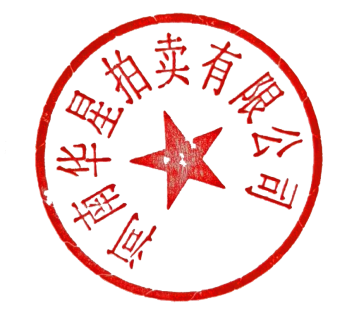 十五、本协议自甲乙双方签字或盖章后生效。甲方（签章）：                                    乙方（签名）：年    月  日                                  年    月  日  竞买申请（承诺）书河南华星拍卖有限公司：我方经认真阅读贵公司编制的拍卖文件和拍卖公告等材料，并对拍卖标的进行实地踏勘、仔细鉴别后，对拍卖资料各项内容及拍卖标的现状、质量、品质等已全部了解，均无异议。我愿遵守该拍卖资料的要求，申请参与竞买淅川县盛湾镇盛泰公路沿线泰山庙村段项目施工产生的建筑石料。我方按照公告要求，缴纳竞买保证金人民币贰佰万元整（小写）（￥2000000.00元）。为此，我承诺以下诸项内容，并对之承担法律责任。1、我方已全部理解和了解拍卖资料及拍卖标的，竞买成功后不对拍卖资料及拍卖标的有不明或误解为由提出任何异议或违约。2、我方为参与竞买（不论竞买成功与否）所产生的一切费用，均由我方承担。3、我方承诺在拍卖活动中不组织、不参与串标及其他扰乱拍卖秩序的行为。4、若我方能竞买成功，我方保证即时与贵公司签订《拍卖成交确认书》，并承诺按照拍卖资料上的要求按时交纳拍卖成交价款及拍卖佣金，若我方不能按时付款或有其他违约行为，我方愿承担全部法律责任，你公司可不予退还我的竞买保证金，并赔偿由此产生的所有损失。特此申请！附件：1、营业执照2、授权委托书、委托人和受委托人的身份证明3、法人代表身份证（个人竞买需要提供身份证件）申请（承诺）人：时    间：